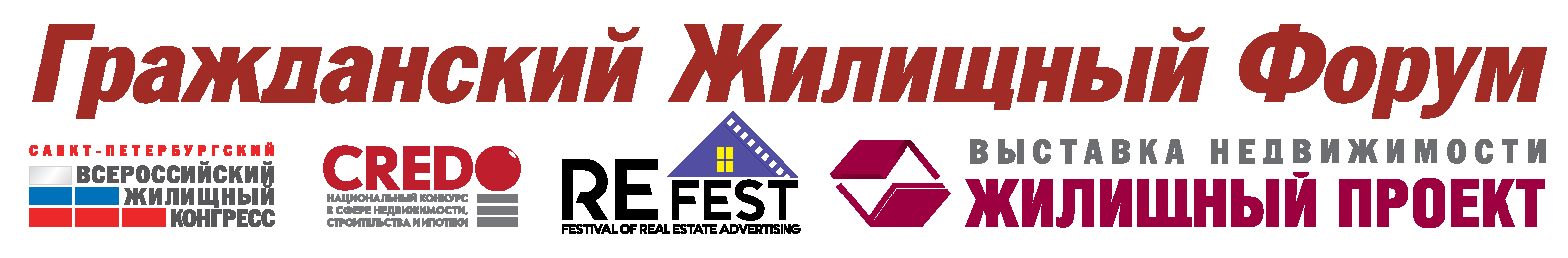 ПРЕСС-РЕЛИЗЦелую неделю, с 8 по 14 октября, в Петербурге будет проходить Гражданский жилищный форум – беспрецедентное по своему масштабу и уровню мероприятие рынка недвижимости.Ещё никогда в России не проходили такие масштабные события на рынке недвижимости. В состав Гражданского жилищного форума входят два ключевых события рынка – Всероссийский жилищный конгресс (8-12 октября, отель «Парк Инн Прибалтийская») и выставка недвижимости «Жилищный проект» (13-14 октября, СК «Юбилейный»). В общей сложности, Форум объединит более 500 важнейших мероприятий рынка недвижимости.Жилищная неделя стартует в понедельник, 8 октября. В этот день начнет свою работу Санкт-Петербургский Всероссийский жилищный конгресс – крупнейшее мероприятие рынка недвижимости формата B2B в России. Конгресс соберет рекордное число участников – более 3 300 профессионалов из России и 25 зарубежных стран. На Конгрессе выступят представители федеральной и региональной власти, топ-менеджеры крупных финансовых структур и предприятий России, руководители крупнейших строительных компаний и риэлторских организаций. В рамках Конгресса будет проведено более 400 мероприятий, посвященных жилищному строительству, риэлторскому бизнесу, ипотечному кредитованию, малоэтажному загородному строительству, коммерческой и зарубежной недвижимости, информационным технологиям, рекламе и PR, межрегиональным сделкам, а также образованию и подготовке кадров на рынке недвижимости. Прозвучит свыше 500 докладов. В этом году программа Санкт-Петербургского Всероссийского жилищного конгресса будет усилена мероприятиями по первичному рынку, малоэтажному строительству, брокериджу на рынке коммерческой недвижимости, информационным технологиям. Увеличится число конференций, круглых столов, семинаров и панельных дискуссий для руководителей агентств недвижимости и риэлторов. Особое внимание на мероприятиях Конгресса будет уделено изменениям правил работы на первичном рынке, поиску клиентов и рекламе объектов в интернете, электронной регистрации сделок на вторичном рынке, блокчейну в недвижимости, продаже новостроек, цифровой ипотеке. Состоятся более 60 мастер-классов и тренингов от ведущих бизнес-тренеров и практиков рынка недвижимости. Среди них – Игорь Манн, Игорь Рызов и многие другие известные имена. Пройдут бизнес-туры от крупнейших строительных компаний Санкт-Петербурга и Ленобласти. Участников Конгресса ждет масштабная культурно-развлекательная программа. Пройдет II Международный фестиваль креативной рекламы недвижимости ReFest (9 октября, новая сцена Александринского театра). Участникам Конгресса продемонстрируют креативную рекламу застройщиков, агентств недвижимости, кредитных организаций и интернет-порталов. Лучшие из лучших будут награждены. Традиционно на Конгрессе  состоится подведение итогов ежегодного Национального конкурса в сфере недвижимости CREDO-2018 (более 30 номинаций). Церемония будет организована 10 октября в ресторане Royal Beach на Крестовском острове. В предпоследний день Конгресса, 11 октября, пройдет Вечер риэлторской песни. В рамках Санкт-Петербургского Всероссийского жилищного конгресса впервые состоится фотовыставка «История рынка недвижимости российского».Деловая программа Конгресса включает следующие мероприятия: 
1. Осенний марафон (9 октября, забег по памятным местам съемки одноименного фильма)
2. Коммерческие тренинги (8 октября)
3. Клуб генеральных директоров (8 октября) 
4. Мастер-классы (9 октября)
5. Выставка B2B компаний-участников конгресса (фойе отеля, 9-11 октября)
6. Презентации книг и подписание соглашений (9-11 октября)
7. Международный фестиваль рекламы в сфере недвижимости REfest (9 октября, Новая сцена Александрийского театра)
8. Пленарное заседание (10 октября)
9. Петербургский ипотечный форум (10 октября)
10. Тематические конференции, круглые столы, панельные дискуссии (10-11 октября)
12. Подведение итогов ежегодного Национального конкурса в сфере недвижимости CREDO-2018 (10 октября, ресторан Royal Beach на Крестовском острове)
13. Бизнес-туры (12 октября)
14. Выездная сессия на выставку недвижимости «Жилищный проект» (13 октября, СКК)Ознакомиться с программой Всероссийского жилищного конгресса можно на официальном сайте мероприятия: gilforum.ru После конгресса пройдет выставка недвижимости «Жилищный проект» в СК «Юбилейный». В мероприятии примет участие более 250 компаний. На выставку придёт около 25 тысяч граждан, для которых будут организованы выставка, семинары, презентации, туры по новостройкам. Ознакомиться с программой и заказать бесплатный билет на мероприятие можно здесь: http://www.gilproekt.ru За дополнительной информацией просьба обращаться к руководителю отдела деловых программ и работе со СМИ Всероссийского жилищного конгресса Сергею Бардину, +7 904 632 63 47